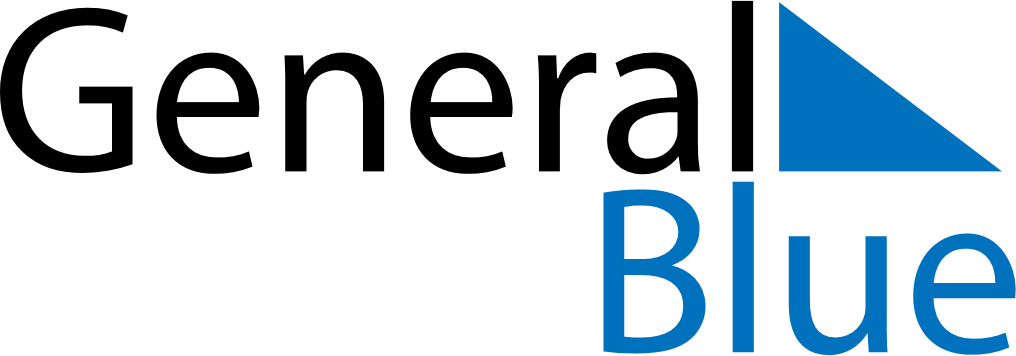 May 2026May 2026May 2026South AfricaSouth AfricaSundayMondayTuesdayWednesdayThursdayFridaySaturday12Workers’ Day345678910111213141516Mother’s Day171819202122232425262728293031